            Obec Chrášťovice 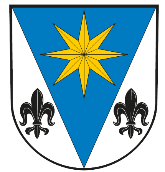             Chrášťovice 75,  386 01  Strakonice                   IČO: 00251267, tel.: 730 700 217, info@chrastovice.cz, www.chrastovice.cz________________________________________________________________________________Naše číslo jednací : OUCH116/2020          Vyřizuje : Vojtová                      Datum: 11. 8. 2020Počet listů: 1                                                Počet příloh/listů příloh: 0Pozvánka na veřejné zasedání Zastupitelstva obce Chrášťovice 5/2020Které se bude konat ve středu 19. 8. 2020 od 19:00 hod v zasedací místnosti obecního úřadu v ChrášťovicíchPROGRAM:ZahájeníVolba ověřovatelů zápisuSchválení navrženého programuKontrola usnesení z minulého zastupitelstvaInformace starostky obceSmlouva o budoucí smlouvě o zřízení věcného břemene č.1040010965/032Pachty obecních pozemkůŽádost o dotaci přes MAS Strakonicko v rámci Programu rozvoje venkovaNeinvestiční dotace pro JSDH obce Jihočeského krajeRůznéMarkéta Vojtová     Starostka obceVyvěšeno dne: 11. 8. 2020Sejmuto dne: